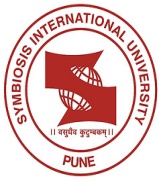 Sub Committee for Language Curriculum Development for Faculty of Humanities & Social Sciences Name of Institute: Symbiosis School for Liberal ArtsCourse Name: Indian Language Urdu - Minor Paper 1 Course Code: T6224(UG/PG): UG / Semester 3 Number of Credits: 4 (60 hours) Level: 2IntroductionThis course has been created for beginners and is intended to enable basic communication using the four skills: reading, writing, listening and speaking. Students learn to read and write Urdu alphabets, words and sentences and build up a basic vocabulary. Learning Objectives:At the initial level the course aims to help students identify an essential working vocabulary allowing them to communicate within a limited range of situations.It then seeks to help students explain and apply basic grammatical construction.To enable students to appreciate linguistic etiquette and identify and apply the same.Pedagogy:Classroom teaching Use of audio-visual aids Discussions in class regarding terms and conceptsPaper presentation and analysis of the same  Pre-requisites:  NACourse OutlineBooks RecommendedLearn Urdu in 30 Days By N.S.R. Ganathe,  Balaji PublicationsAwo Likhna Sikhen – I, Saifee Book AgencySuggested Evaluation Methods: Two components of Evaluations per semesterContinuous Assessments (CA): At least 4 components to be conducted through the semester along with Attendance & Class Participation with minimum 60 and maximum 80 marks Regularity of attendance Extent of class participationTeach a classWritten assessments eg. short answers,  essay questionSurprise quiz Movie / news & article reviewSemester End Evaluation (SEE): At least 2 components with minimum 20 and maximum 40 marks Written assessment eg. short answers, essay question, multiple choice questions Presentations etc. Parallel/Similar courses in the existing curriculum:Name of the Expert: Mr. Shahid KhotSignature:Date:S.No.TopicHours1.Unit 1 – Urdu alphabets  8 Hrs 2. Unit 2 – Urdu numbers10Hrs      3.Unit 3 – Urdu grammar14 Hrs 4.Unit 4 – Urdu phrases14 Hrs 5.Unit 5 – Urdu questions and negotiations14 Hrs S.No.Name of the courseInstitute where it was offeredNAName of MemberAt SSLA the point of contact for the course is Gokul NarayanDesignationFacultyOrg. / Inst.SSLASignature